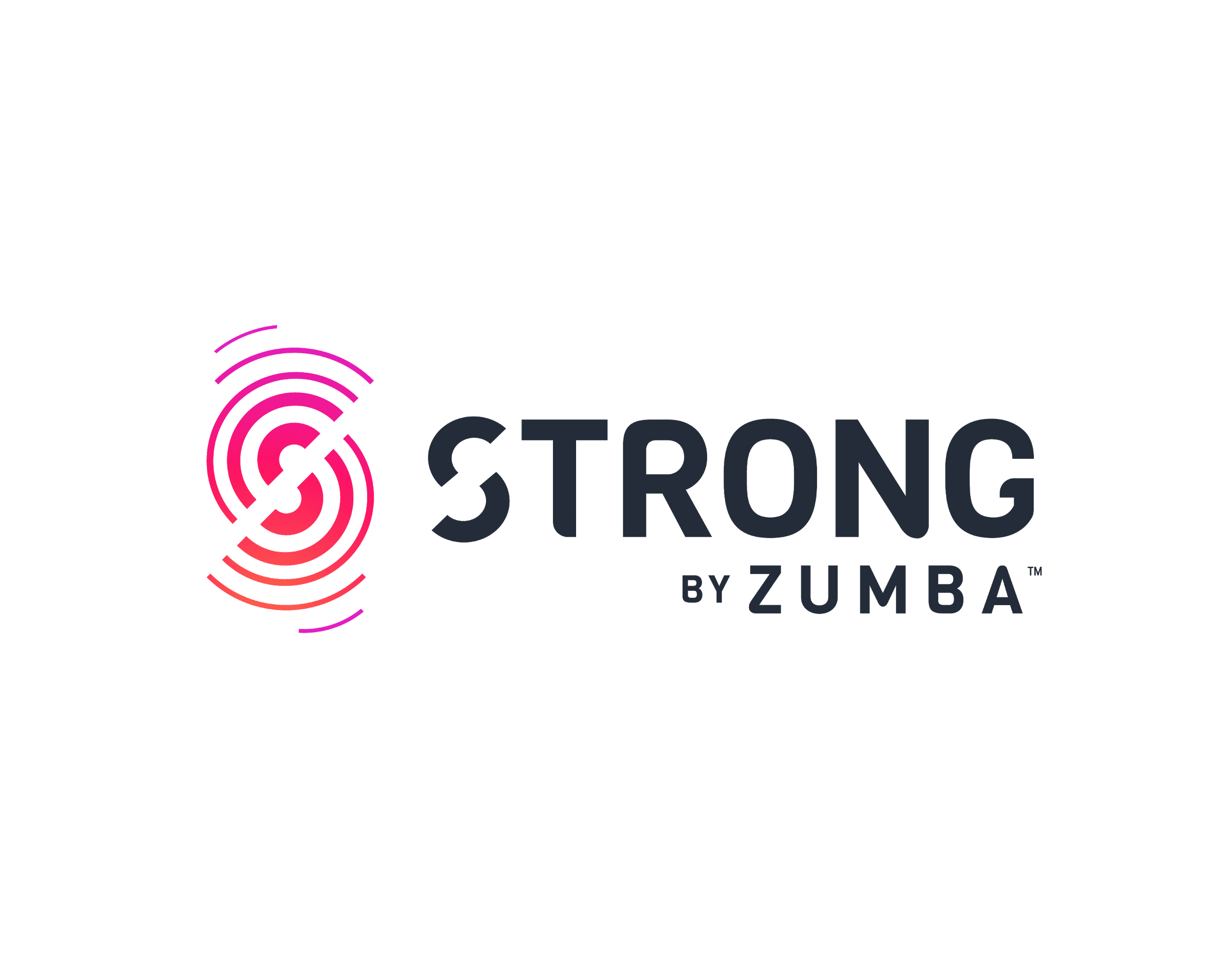 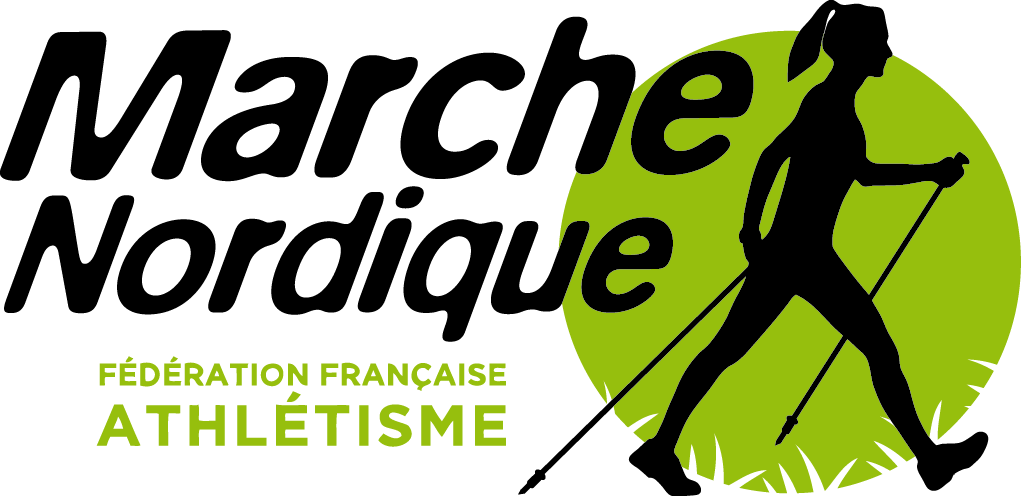 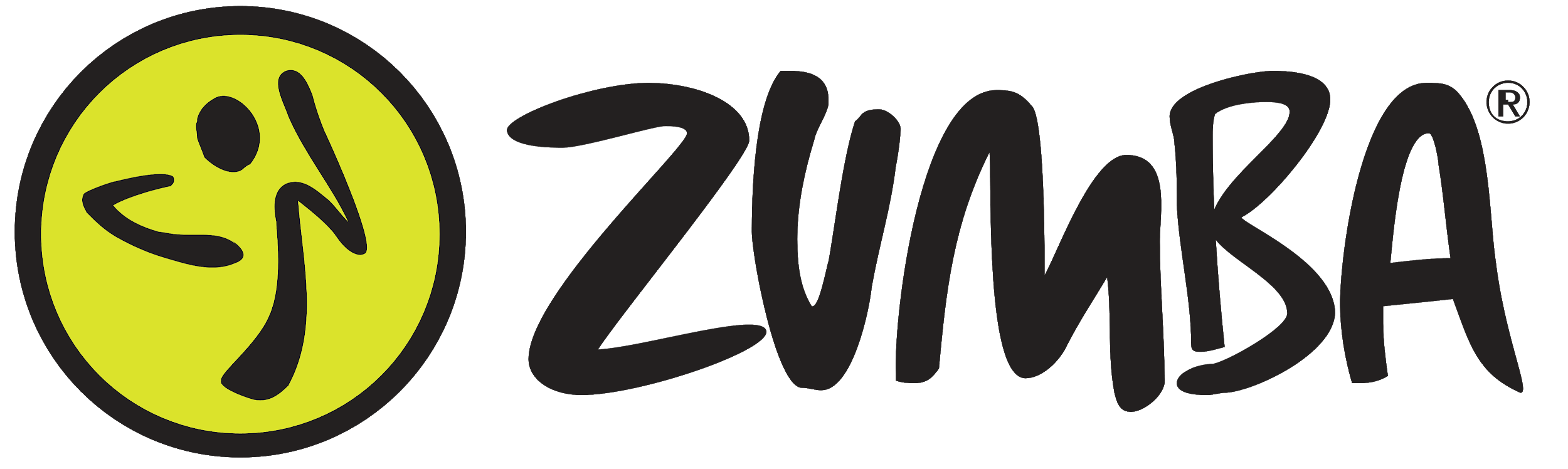 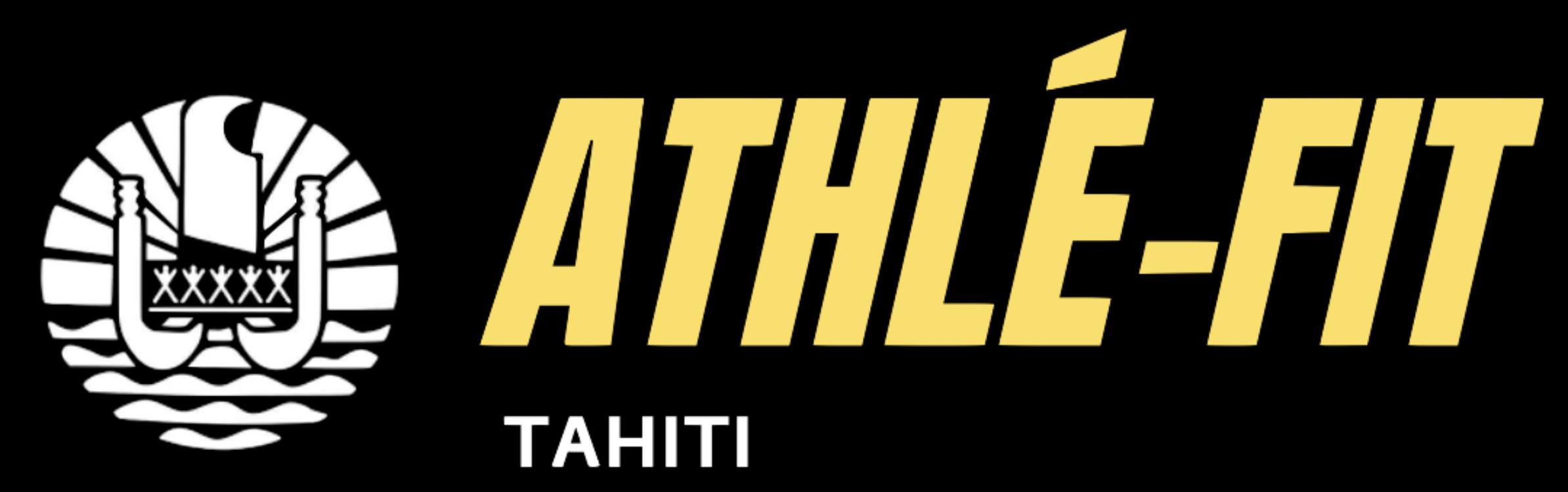 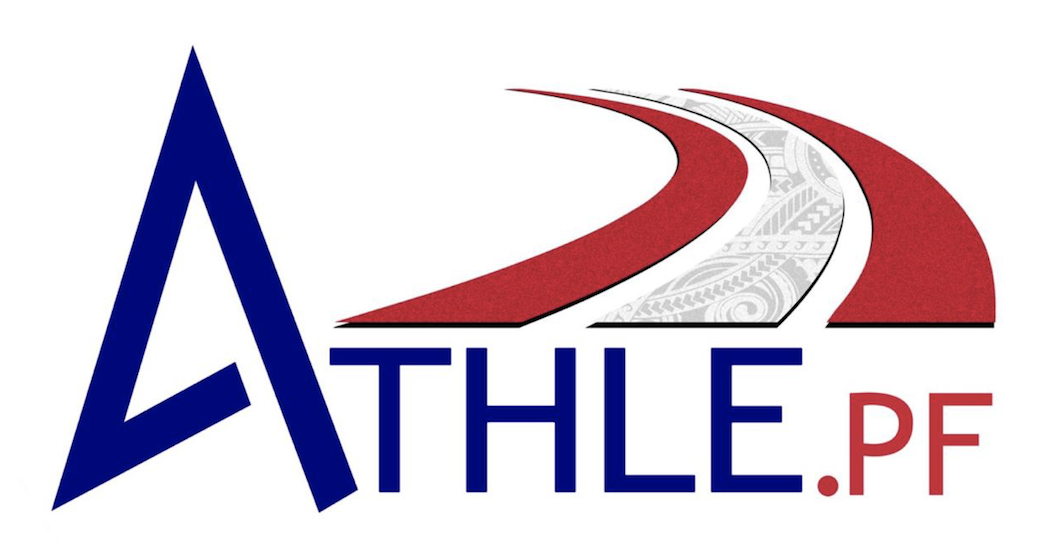 ATHLÉ FORME SANTÉSaison 2021/2022 PLANNING DES ACTIVITÉSTARIFS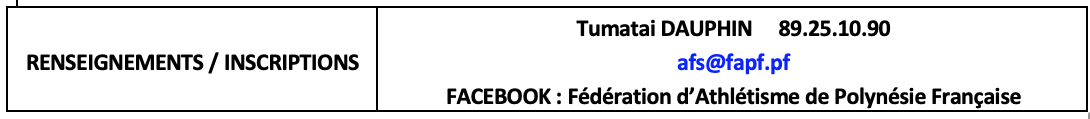 Intervenants et renseignementsLundiMardiMercrediJeudiVendrediSamediAlbane CALMANON87 74 07 2317h15-18h15StrongStade Pater17h15-18h15Zumb’athléStade Pater17h15-18h15Zumb’athléMusée des îlesPunaauiaAlbane CALMANON87 74 07 2317h15-18h15StrongStade Pater17h15-18h15Zumb’athléStade Pater17h15-18h15Zumb’athléMusée des îlesPunaauiaWinsy TAMA89 30 30 728h30-10hMarche nordiqueMahina7h45-9h00Marche nordiquePapeete7h45-9h00Marche nordiquePapeete8h-9h30Marche nordiquePunaauiaWinsy TAMA89 30 30 7217h-18h30Marche nordiquePapeete17h-18h30Marche nordiquePunaruu7h45-9h00Marche nordiquePapeete8h-9h30Marche nordiquePunaauiaTumatai DAUPHIN89 25 10 9017h30-19hAthlé-fitStade Pater17h30-19hAthlé-fitStade PaterThierry TONNELLIER89 32 56 3716h-17hAthlé-formStade Pater8h-9h30Marche nordiquePunaauia16h-17hAthlé-formPunaruuFORMULES (LICENCE OBLIGATOIRE)TOUTES LES SÉANCESTOUTES LES SÉANCESMARCHE NORDIQUE / ATHLÉ FORME35 000 F35 000 FZUMBA/STRONG30 000 F30 000 FATHLÉ FIT30 000 F30 000 F1 SÉANCE FIXE À L’ANNÉE24 000 F24 000 FTOUTES LES ACTIVITÉS50 000 F50 000 FSÉANCES LIBRESSÉANCES LIBRESSÉANCES LIBRESÀ la séanceÀ la séance1 200 FCarnet de 10 séancesCarnet de 10 séances10 000 FENFANTS LICENCIÉS :TOUS LES SAMEDIS10 000 F